BPP GOLEMHUSTON  - MÁME PROBLÉM!!!Měřeny radiální profily signálů z BPP a LP (na BPP), 23477-85 z=100 – 60 mm.Výboj nestabilní pro z vetší než 75 mm.Elektronová teplota je spočítána pro alpha = 3,8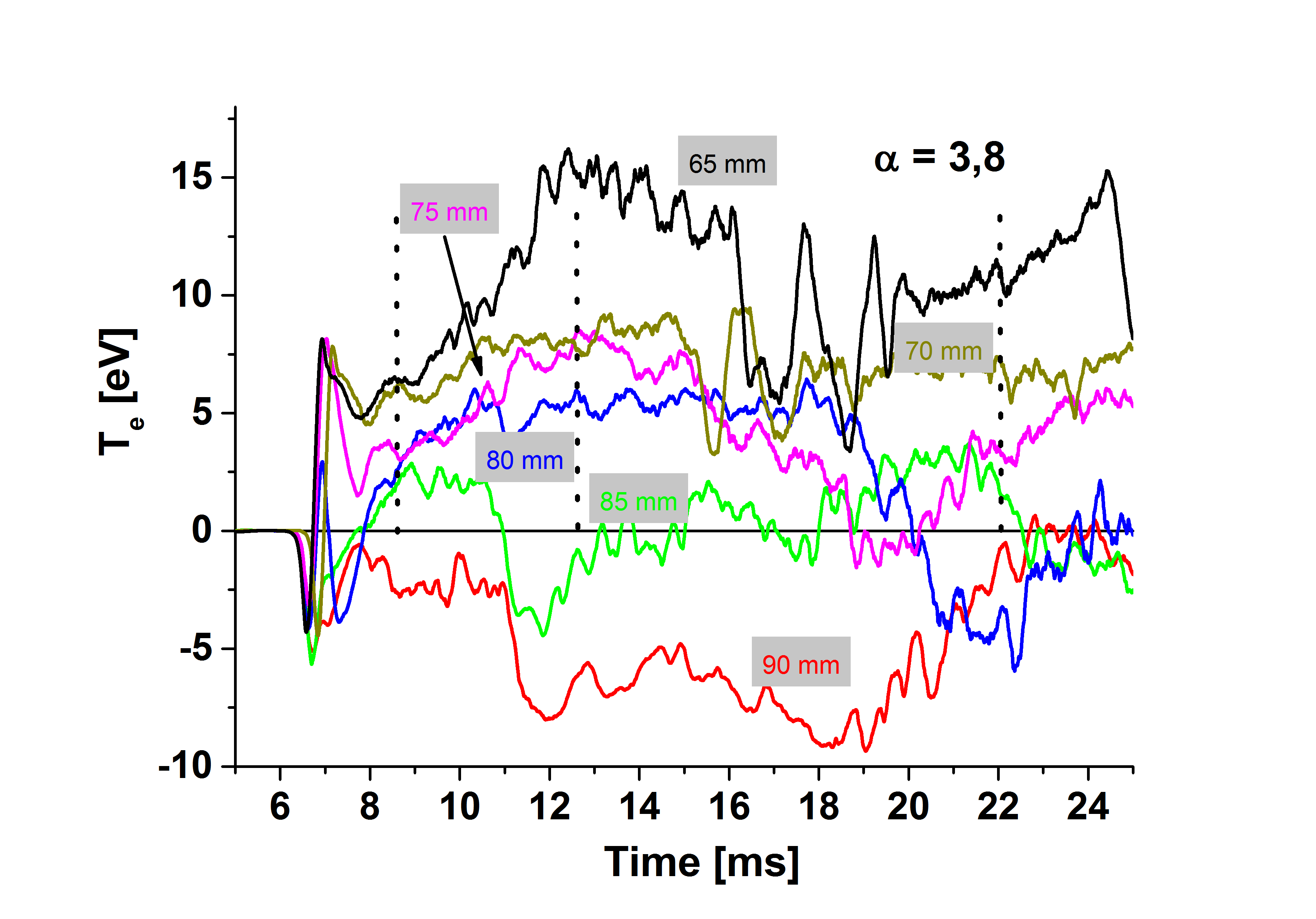 Pro polohu BPP ve stínu limiteru je elektronová teplota záporná!!! To proto, že potenciál LP je vetší než signál BPP.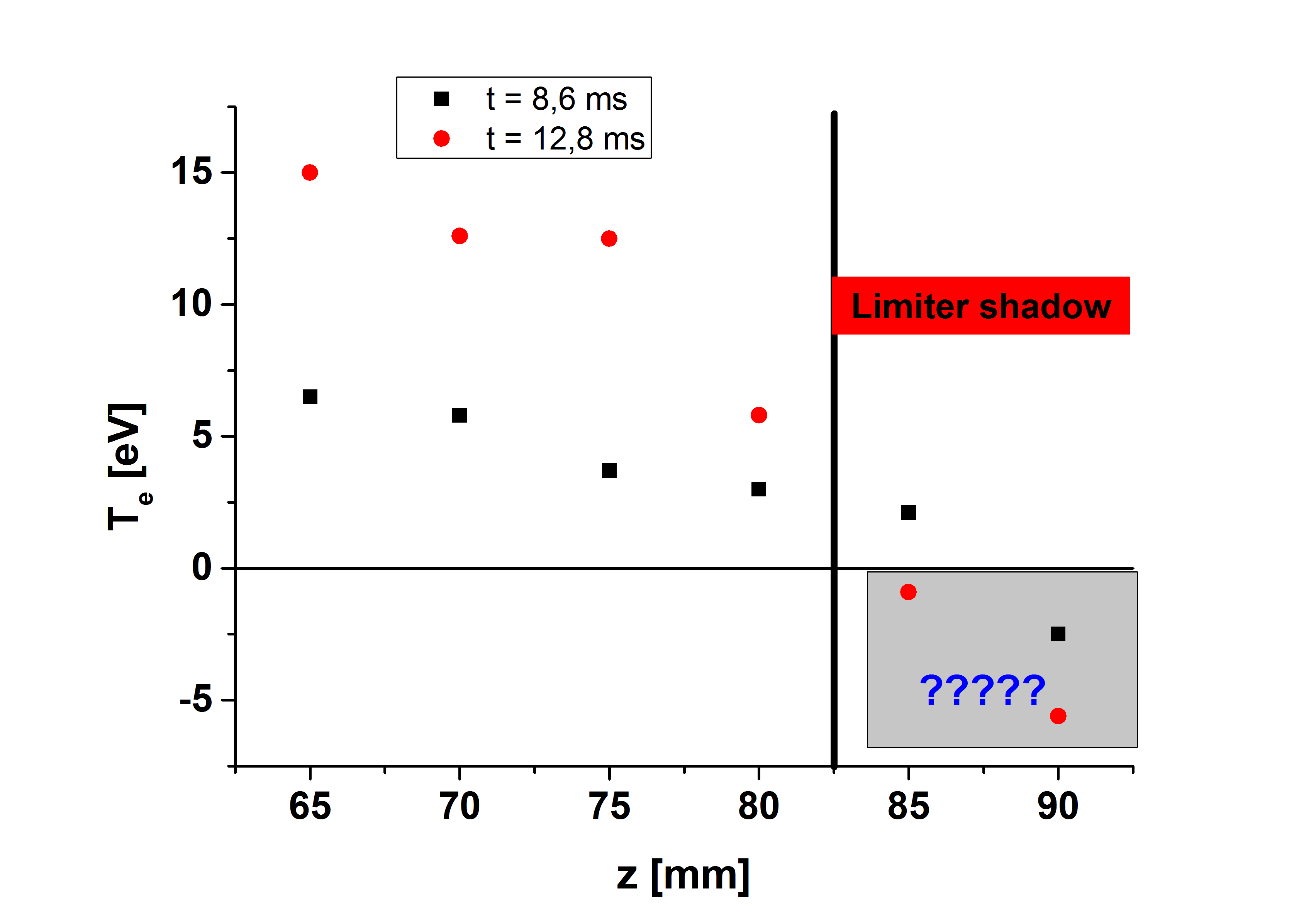 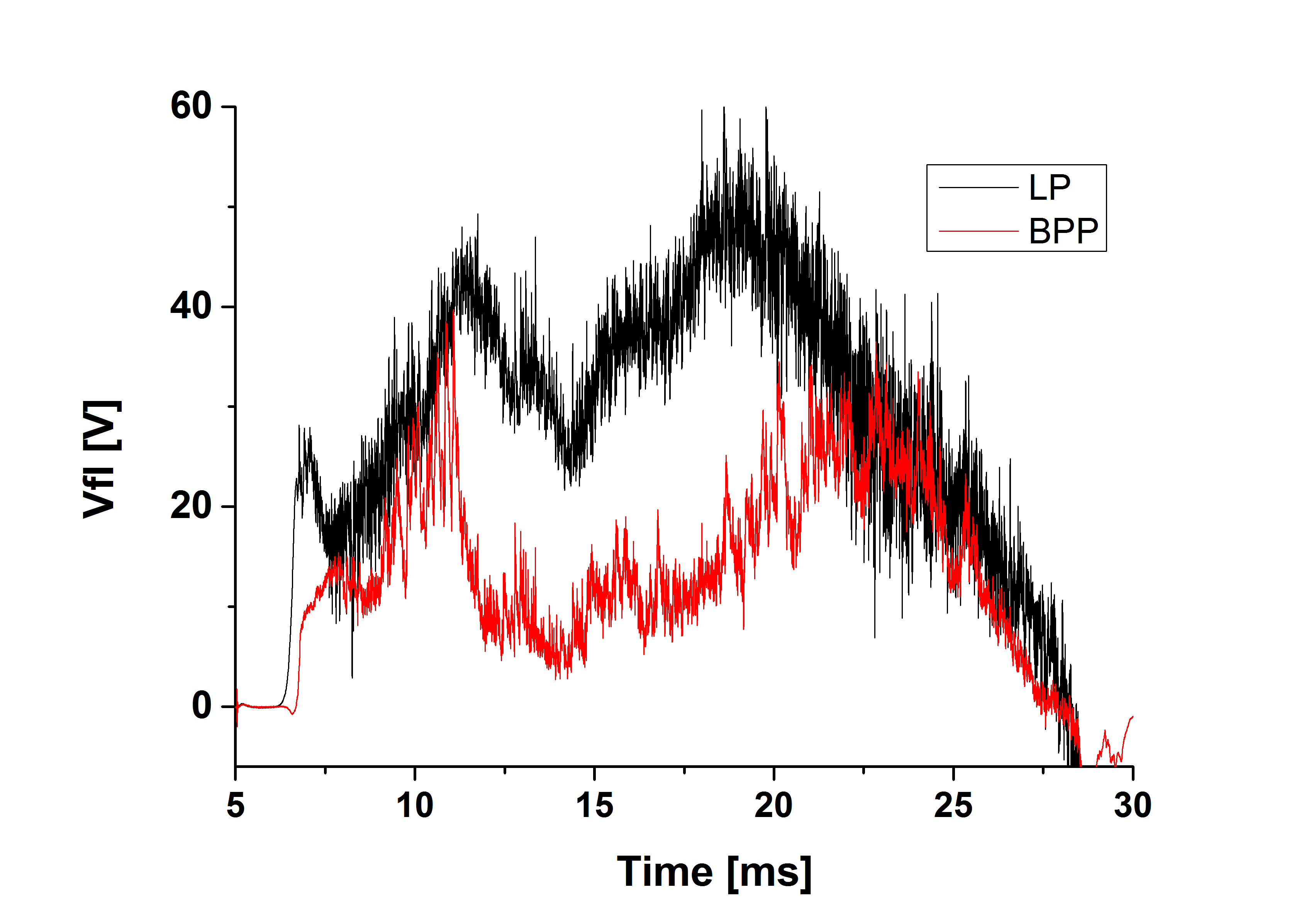 Uvnitř plazmatu jsou signály rozumné. Možné důvody:Limiter na GOLEMOVi není uzeměný – Zopakovat sken s uzeměným limiteremKolektor BPP je příliš hluboko – posunout kolektor na hloubku cca 1,5 2 mm.Měření zopakovat při mnohem stabilnějším výboji7.4.2017